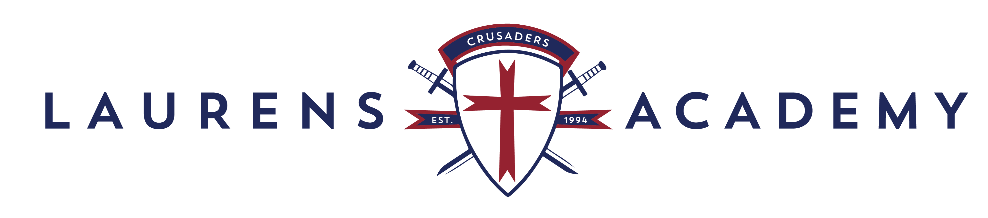 Laurens Academy2023 Varsity Boys Basketball RosterJerseyPlayerGradePosition1Braydon Burke10Guard2Garrett Murphy11Forward3Hector Rubio12Guard4Buddy Baker12Guard5Evan Asalone9Guard10Weston Jones9Guard11Tristan Bates11Forward12Jared Willard11Forward13Garrison Vaughan 10Forward20Hunter Campbell9Guard21Elijah Hornberger9Guard22John Walters III10Forward